СчетчикиЭто устройства предназначенные для подсчета числа сигналов, поступающих на его вход и фиксация этого числа в виде кода хранящегося в триггерах.  Количество разрядов счетчика определяется наибольшим числом, которое должно быть получено в каждом конкретном случае. Для подсчета и выдачи результата  счетчики имеют один вход и n выходов, где n-количество разрядов. В общем случае счетчик имеет 2ⁿ устойчивых состояния, включая и 0-е. Количество устойчивых состояний называется коэффициентом пересчета счетчика (М= 2ⁿ). По назначению счетчики подразделяются на: простые и реверсивные.Простые счетчики- счетчики, работающие только на сложение или вычитание. Суммирующий счетчик предназначен для выполнения счета в прямом направление, т.е. с приходом очередного сигнала показатель счетчика увеличивается на 1. Вычитающий счетчик предназначен для счета в обратном направлении, т.е. с приходом нового сигнала счетчик уменьшается на 1.Реверсивный счетчик может работать и на сложение и на вычитание.По способу организации счета счетчики бывают: асинхронные или синхронные.По способу организации цепей переноса между разрядами счетчика счетчики бывают: последовательные, параллельные и частичнопараллельные.Двоичный счетчик с параллельным переносом.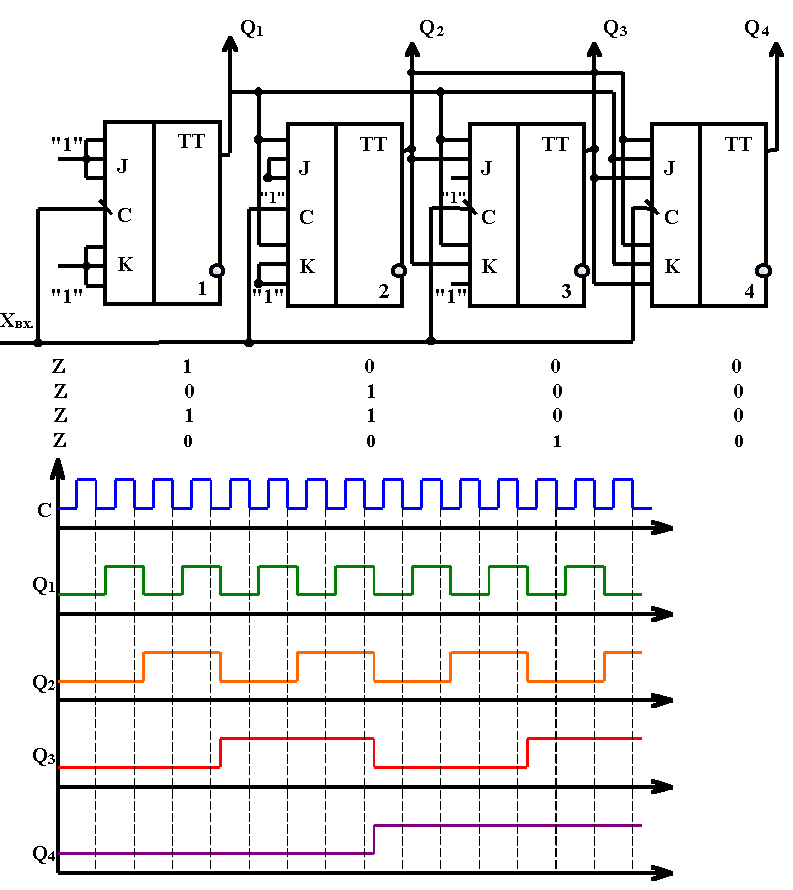 Для повышения быстродействия в счетчике организован параллельный перенос. Параллельный перенос можно сделать в счетчике из 4-х разрядов, т.к. внутренняя схема "И" JK-триггера имеет три входа. Поэтому, при количестве разрядов счетчика больше 4, счетчик разбивается на группы, группа имеет четыре разряда и параллельный перенос, а между группами последовательный перенос. Время срабатывания этого счетчика определяется временем срабатывания JK-триггера.Десятичный счетчик.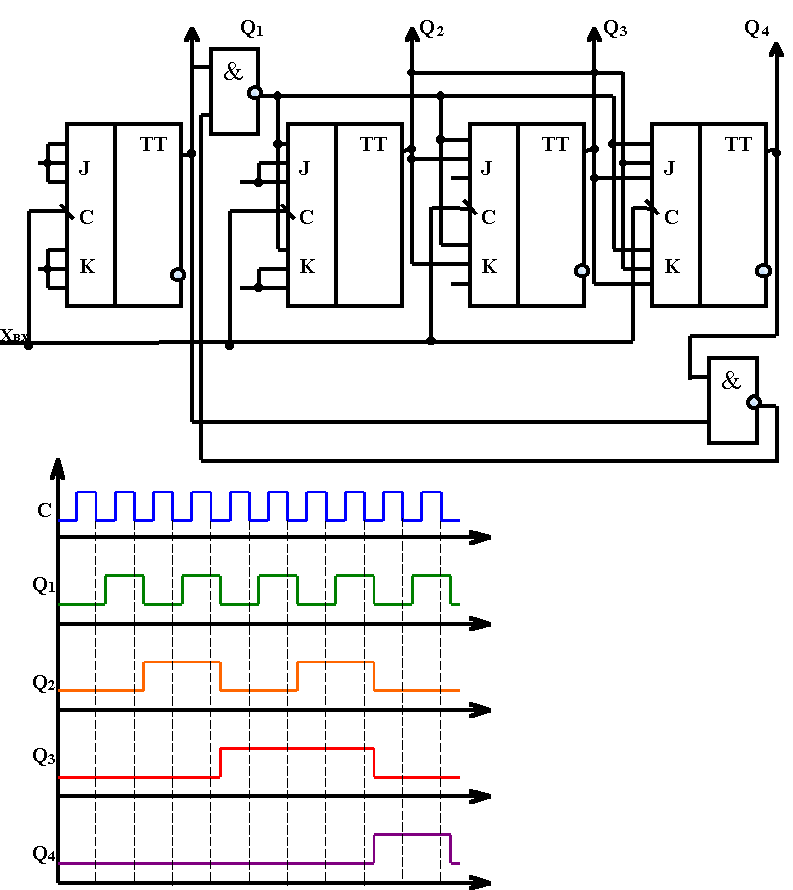 Асинхронные счетчики с послед. переносомАсинхронный счетчик с последовательным переносом, работающий в режиме обратного счета.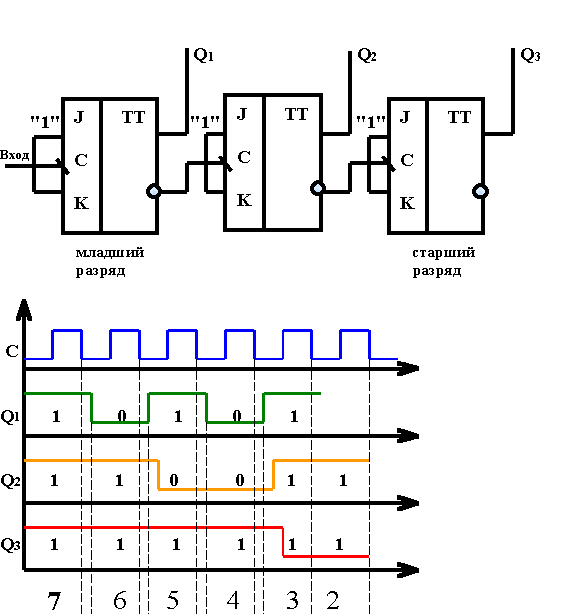 XвхQ1Q2Q3Q400000110001010011100100101101010110111101000111001101011110110011110111011111111XвхQ1Q2Q3Q40000011000101001110010010110101011011110100011100110000XстQ1Q2Q3011110111101100111101010110010001111